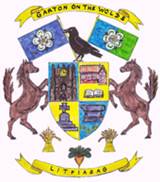 Garton on the Wolds Parish Councilgartonparishcouncil.eastriding.gov.ukClerk:  Catherine Simpson, 19 Princess Road, Market Weighton, York, YO43 3BX1st July 2022Dear CouncillorYou are hereby summoned to attend a meeting of Garton on the Wolds Parish Council at 19:15 on Thursday 7th July 2022 in the School, Station Road, Garton on the Wolds.Members of the public are welcome to attend the meeting and may address the council during the Public Participation period.  An agenda for the meeting is shown below.Yours sincerelyCatherine Simpson	Catherine SimpsonClerk of the CouncilAGENDAWelcome & recording declaration.Public Open Forum – to note that the meeting is temporarily suspended for a period of up to 15 minutes to allow for a period of public participation during which members of the public may address the Council on any matter affecting the parish.  Please note that this is not a period for discussion.To receive apologies and approve reasons for absence.Declarations of Interest:To record declarations of Pecuniary/non-pecuniary interests by any member of the Council in respect of the agenda items listed below.  Members declaring interests should identify the agenda item and type of interest being declared.To note dispensations given to any member of the Council in respect of the agenda items listed below:Minutes:to discuss any issues or observations from the minutes of the following meeting(s)Annual Meeting of Council 25th May 2022Meeting of 25th May 2022to adopt the minutes from the above meeting as a true recordCo-option to fill current vacancies.Finance:To approve the following payments:To review and approve the accounts for April, May and June and sign the bank reconciliation(s).To receive reports / discuss the following issues:Village maintenance: to discuss any issues.Highways: to receive any updates on the following:Site meeting on Station RoadDuck warning signsSpeeding through the villageGreen lanes – enforcement of TROs.Telephone box and defibrillator - to receive the monthly inspection report.Yorkshire Wolds AONB designation consultation – to discuss & agree response.External meetings: to receive reports if applicable.Elmswell Hall open day project – to discuss any developments.Gypsy & Traveller Accommodation Assessment – to discuss and complete the survey.Correspondence – for information purposes onlyAdministration – to elect a second ERNLLCA representative.Councillors’ exchange and agenda items for next meeting To note that the next meeting will take place on the 4th August 2022.Jonathan Watson£71.98Reimbursement for flagBellisimo Crafts£42.50Additional Jubilee mugs (10)Alison Botten£62.64Reimbursement for tree plaque